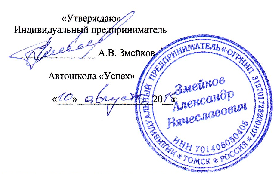 Правила внутреннего распорядка для обучающихся1. ОБЩИЕ ПОЛОЖЕНИЯ1.1. Правила внутреннего распорядка учащегося (далее по тексту Правила) у индивидуального предпринимателя Змейкова А.В. (далее по тексту Автошкола), это локальный нормативный акт Автошколы, регламентирующий в соответствии с законодательством РФ об образовании и иными Федеральными законами по содержанию и организации образовательного процесса.1.2. Правила имеют своей целью обеспечение дисциплины участников образовательного процесса, безопасные условия образовательного процесса, рациональное использование материально-технической базы Автошколы, определение прав и обязанностей работников и обучающихся Автошколы.1.3 Настоящие правила разработаны на основании:
— Конституции РФ
— Закона об образовании
— Постановления правительства РФ от 14.07.2008г. №521 (об утверждении типового положения об образовательном учреждении МПО)2. СОДЕРЖАНИЕ И ОРГАНИЗАЦИЯ ОБРАЗОВАТЕЛЬНОГО ПРОЦЕССА:2.1. Обучение в Автошколе начинается с издания приказа об укомплектовании учебной группы;2.2. В Автошколе устанавливаются следующие основные виды занятий: видеолекция, лекция, практическое занятие в учебном классе, практическое занятие на автотранспортном средстве.2.3. Обязательная учебная нагрузка обучающихся в Автошколе не должна превышать 36 часов в неделю. Время обучения вождению не должно превышать продолжительности рабочего времени, установленного законодательством о труде для соответствующей категории работников;
2.4. Период обучения проходит в соответствии с учебным планом, утвержденным ИП Змейков А.В.
Продолжительность занятий:
— Вечерние группы с 17.00 до 21.15, с предусмотренными перерывами.
Практические занятия по вождению проходят вне сетки учебного времени.2.5. Численность учащихся в учебной группе устанавливается не более 25  человек.2.6. Повседневное руководство учебной работой в учебных группах осуществляется Администрацией Автошколы, преподавателями и мастерами производственного обучения вождению.2.7. Обучающиеся в Автошколе проходят промежуточную аттестацию по всем предметам изучаемой программы согласно утвержденному календарному графику.2.8. Итоговая аттестация выпускников Автошколы осуществляется после освоения образовательной программы в полном объеме и сданных промежуточных аттестаций.2.9. Итоговая аттестация выпускников Автошколы осуществляется аттестационной комиссией Автошколы, согласно приказа ИП Змейков А.В.;2.10. Обучающимся, освоившим соответствующую программу в полном объеме, и сдавшим итоговую аттестацию, выдается свидетельство установленного образца.2.11. При отчислении обучающегося  из Автошколы, выдается справка о количестве прослушанных часов;
3. ПРАВА И ОБЯЗАННОСТИ УЧАСТНИКОВ ОБРАЗОВАТЕЛЬНОГО ПРОЦЕССА:3.1. Для целей настоящего раздела участниками образовательного процесса в Автошколе являются обучающиеся и педагогические работники.3.2. Обучающиеся имеют право на:
— объективную оценку полученных знаний и умений;
— получение дополнительных образовательных услуг;
— уважение человеческого достоинства, свободу совести и информации, свободное выражение собственных мыслей и убеждений, иные закрепленные Конституцией РФ права;
— обжалование приказов и распоряжений Администрации Автошколы в установленном законодательством РФ порядке;
— перевод в другое образовательное учреждение, реализующее образовательную программу соответствующего уровня; 3.3. Обучающиеся обязаны:
— Знать и выполнять Положение об образовательном учреждении— Добросовестно выполнять учебную программу в установленные сроки;
— Соблюдать и поддерживать дисциплину, охрану труда, правила безопасности, пожарной безопасности, охраны жизни и здоровья в процессе обучения;
— Беречь собственность Автошколы. Соблюдать правила эксплуатации и содержания оборудования.Правила составил ИП Змейков А.В.